Конспект педагогического мероприятия с детьми подготовительной группы по теме «Семья. Семейные традиции»Воспитатель: Кучмина И.С.Возраст детейДети – 6-7 лет / подготовительная группа общеразвивающей направленностиДети – 6-7 лет / подготовительная группа общеразвивающей направленностиДети – 6-7 лет / подготовительная группа общеразвивающей направленностиФормапроведения ОДПутешествие по сказкеПутешествие по сказкеПутешествие по сказкеПриоритетные ОО«Познавательное развитие», «Социально-коммуникативное развитие», «Речевое развитие», «Художественно-эстетическое развитие».«Познавательное развитие», «Социально-коммуникативное развитие», «Речевое развитие», «Художественно-эстетическое развитие».«Познавательное развитие», «Социально-коммуникативное развитие», «Речевое развитие», «Художественно-эстетическое развитие».ЦельФормировать представление о значении семьи в жизни ребенка, о семейных традициях посредством совместного рассказывания сказки.Формировать представление о значении семьи в жизни ребенка, о семейных традициях посредством совместного рассказывания сказки.Формировать представление о значении семьи в жизни ребенка, о семейных традициях посредством совместного рассказывания сказки.ПрограммныезадачиОО «Познавательное развитие»: - продолжать осваивать представления о своей семье: имя, отчество, профессии родителей и ближайших родственников, традициях семьи.ОО «Социально-коммуникативное развитие»: - способствовать формированию представлений о семейных и родственных отношениях, о родословной своей семьи;- поощрять активное проявление добрых чувств по отношению к родителям, близким родственникам, членам семьи.-развивать эмоциональную отзывчивость, доброжелательность, начальные социально-ценностные ориентации;- подвести детей к пониманию и называнию широкого круга эмоций (радость, грусть, злость);- продолжать работу по разнообразию форм и способов проявления эмоциональной отзывчивости и сопереживания.ОО «Речевое развитие»: - поощрять участие в коллективном разговоре, поддерживая общую беседу, не перебивая собеседников;- способствовать употреблению в речи эмоционально-оценочной лексики;- воспитывать интерес к литературе, соотносить литературные факты с жизненным опытом, воспроизводить текст по иллюстрации.ОО «Художественно-эстетическое развитие»:- поддерживать интерес детей к литературе, обогащать «читательский» опыт детей за счет сказок.ОО «Познавательное развитие»: - продолжать осваивать представления о своей семье: имя, отчество, профессии родителей и ближайших родственников, традициях семьи.ОО «Социально-коммуникативное развитие»: - способствовать формированию представлений о семейных и родственных отношениях, о родословной своей семьи;- поощрять активное проявление добрых чувств по отношению к родителям, близким родственникам, членам семьи.-развивать эмоциональную отзывчивость, доброжелательность, начальные социально-ценностные ориентации;- подвести детей к пониманию и называнию широкого круга эмоций (радость, грусть, злость);- продолжать работу по разнообразию форм и способов проявления эмоциональной отзывчивости и сопереживания.ОО «Речевое развитие»: - поощрять участие в коллективном разговоре, поддерживая общую беседу, не перебивая собеседников;- способствовать употреблению в речи эмоционально-оценочной лексики;- воспитывать интерес к литературе, соотносить литературные факты с жизненным опытом, воспроизводить текст по иллюстрации.ОО «Художественно-эстетическое развитие»:- поддерживать интерес детей к литературе, обогащать «читательский» опыт детей за счет сказок.ОО «Познавательное развитие»: - продолжать осваивать представления о своей семье: имя, отчество, профессии родителей и ближайших родственников, традициях семьи.ОО «Социально-коммуникативное развитие»: - способствовать формированию представлений о семейных и родственных отношениях, о родословной своей семьи;- поощрять активное проявление добрых чувств по отношению к родителям, близким родственникам, членам семьи.-развивать эмоциональную отзывчивость, доброжелательность, начальные социально-ценностные ориентации;- подвести детей к пониманию и называнию широкого круга эмоций (радость, грусть, злость);- продолжать работу по разнообразию форм и способов проявления эмоциональной отзывчивости и сопереживания.ОО «Речевое развитие»: - поощрять участие в коллективном разговоре, поддерживая общую беседу, не перебивая собеседников;- способствовать употреблению в речи эмоционально-оценочной лексики;- воспитывать интерес к литературе, соотносить литературные факты с жизненным опытом, воспроизводить текст по иллюстрации.ОО «Художественно-эстетическое развитие»:- поддерживать интерес детей к литературе, обогащать «читательский» опыт детей за счет сказок.Новые словаТрадиция, род.Традиция, род.Традиция, род.Виды детскойдеятельности- познавательно-исследовательская;- коммуникативная (беседа, диалог);- двигательная (передвижение по группе);- познавательно-исследовательская;- коммуникативная (беседа, диалог);- двигательная (передвижение по группе);- познавательно-исследовательская;- коммуникативная (беседа, диалог);- двигательная (передвижение по группе);Формыорганизациидетскойдеятельности- совместная деятельность взрослого и детей;- самостоятельная деятельность детей.- совместная деятельность взрослого и детей;- самостоятельная деятельность детей.- совместная деятельность взрослого и детей;- самостоятельная деятельность детей.РесурсыРаздаточный и демонстрационный материал: колокольчик, мольберт, шкатулка, большая пирамидка,  пирамидки по количеству детей, картинки с изображением черных силуэтов сказок,  кубики эмоций, картинки с изображением хлеба и соли, младенца, кошки, угольки (по количеству детей), зерно, монеты (по количеству детей), емкость с водой, подковы из соленого теста, фломастеры.Раздаточный и демонстрационный материал: колокольчик, мольберт, шкатулка, большая пирамидка,  пирамидки по количеству детей, картинки с изображением черных силуэтов сказок,  кубики эмоций, картинки с изображением хлеба и соли, младенца, кошки, угольки (по количеству детей), зерно, монеты (по количеству детей), емкость с водой, подковы из соленого теста, фломастеры.Раздаточный и демонстрационный материал: колокольчик, мольберт, шкатулка, большая пирамидка,  пирамидки по количеству детей, картинки с изображением черных силуэтов сказок,  кубики эмоций, картинки с изображением хлеба и соли, младенца, кошки, угольки (по количеству детей), зерно, монеты (по количеству детей), емкость с водой, подковы из соленого теста, фломастеры.Ожидаемые результаты- имеет представление о семье, о сказочных героях;- проявляют интерес к семейным традициям, роду.- имеет представление о семье, о сказочных героях;- проявляют интерес к семейным традициям, роду.- имеет представление о семье, о сказочных героях;- проявляют интерес к семейным традициям, роду.Этапы ОДДеятельность педагогаДеятельность ребенкаПланируемые результатыI.Организационный этапЗдравствуйте, ребята! Я очень рада вас видеть!Доброе утро улыбчивым лицам!Доброе утро солнцу и птицам!Пусть каждый становится добрым, доверчивым.Пусть доброе утро продлится до вечера!Давайте поделимся друг с другом своим хорошим настроением!Похлопайте в ладоши те, у кого есть старший брат.Закройте глаза те, у кого есть младшая сестра.Подпрыгните те, у кого есть младший брат.Улыбнитесь те, кто живет с бабушкой и дедушкой.Потопайте ногами те, у кого есть прабабушка.Как Вы думаете, о чем сегодня мы с Вами будем говорить?Если дети затрудняются, предлагает разгадать ребус-подсказку: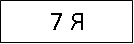 Дети приветствуют педагога и друг друга улыбкой.Выполняют  действия.Высказывают предположения.Настраиваются на работу;концентрируется внимание;формируетсяположительный настрой насовместную деятельность.Знают членов своей семьи. Умеют разгадывать ребусы.II. Мотивационно–ориентировочныйэтапДрузья, а вы любите сказки? А чем они вам нравятся? А какая сказка ваша любимая? По очереди называют знакомые им сказки, их любимые сказки.Предположительно отвечают: «Колобок», «Теремок», «Курочка Ряба», «Заюшкина избушка» и др.II. Мотивационно–ориентировочныйэтапСегодня нас с вами пригласили в гости герои одной сказки. Её название вы узнаете, если ответите на вопрос: «Как называется сказка, в которой благодаря дружной семье удалось собрать большой урожай этого овоща?» (показывает репку)Молодцы! Вы правильно отгадали! Эта сказка про дружную семью и называется она «Репка». Назовите членов этой семьи. Как вы понимаете, что такое семья?Правильно, семья - это дом, мир, где царят любовь, преданность, дружба. Семья - это самое дорогое, что есть у каждого человека. И сейчас Репка хочет познакомить вас с семьёй, которая её растила. Мы вместе с вами будем рассказывать сказку!Отгадывают название сказки.Дети называют: дедка, бабка, внучка, Жучка, кошка, мышка.Высказывают свои предположения, затем воспитатель все ответы объединяет и делает вывод.Знают название сказок, активизирован словарный запас . III. ПрактическийэтапТехнология практического опыта педагогаТехнология практического опыта педагогаТехнология практического опыта педагогаПрактическая работаЯ буду рассказывать сказку, но вы обязательно помогайте мне (педагог прикрепляет плоскостное изображение репки и деда на мольберт): «Посадил дед репку, выросла репка большая пребольшая. Стал дед репку тащить из земли, а вытащить не может. Позвал на помощь дед…бабку (педагог прикрепляет плоскостное изображение бабки на мольберт). А бабка говорит: «Я тебе обязательно помогу, но сначала мне хочется узнать у ребят, какая у них семья и познакомиться с их близкими людьми».Ребята, расскажем бабке про наши семьи? А поможет нам в этом звонкий колокольчик.Интерактивная технология «Хоровод»Колокольчик поет, всех ребят в хоровод зовет.Раз-два, раз-два – начинается игра.(дети собираются вокруг воспитателя)Звонкий колокольчик мы будем передавать по кругу и отвечать на вопросы. И так мы будем делать по очереди, пока колокольчик не вернется ко мне.- Маша, назови членов своей семья? (ребенок отвечает, звонит в колокольчик и передает следующему ребенку)- Как зовут твою маму?- Как зовут твоего папу? - Сколько человек в вашей семье и как их зовут? - Кто самый старший в вашей семье? - Кто самый младший в вашей семье?- Кто чем занимается в семье? Чем занимается папа? - Чем занимается мама?-  Как ты заботишься о других членах своей семьи?Спасибо, вот мы и познакомились с вашими семьями и узнали, что в ваших семьях есть мамы и папы, бабушки и дедушки, братья и сестренки. Ну что, продолжим рассказывать сказку?«Бабка за дедку, дедка за репку, тянут-потянут, а вытянуть не могут. Позвала бабка…внучку (педагог прикрепляет плоскостное изображение внучки  на мольберт), а внучка говорит: «С удовольствием помогу вам, но сначала поиграю с ребятами». Внучка хочет узнать, какие они родные и дорогие нам люди? А поможет нам в этом «Волшебная шкатулка», в которой собраны слова-определения. Нам необходимо распределить эти слова в соответствии с тем, кому они подходят. Игра «Волшебная шкатулка»(на мольберт размещаются картинки с изображением членов семьи, необходимо подобрать к ним слова-определения)Мама - добрая, красивая, терпеливая, ласковая, нежная, умная, требовательная.Папа - строгий, умный, сильный.Бабушка - старенькая, добрая, отзывчивая, ласковая, доброжелательная, седая.Дедушка - старый, мудрый, седой.Сестра - весёлая, задорная, непоседливая, старшая, младшая, маленькая, большая.Брат - сильный, слабый, маленький, большой, старший, младший.Игра «Кубик эмоций» Возьмите, пожалуйста, кубики с изображениями эмоций, они нам сейчас пригодятся. Что чувствует мама, когда Вы помогли ей вымыть посуду (радость). Покажите эту эмоцию. Что чувствует мама, если вы на прогулке испачкали куртку (грусть, разочарование) Покажите эту эмоцию.Что испытал папа, когда вы помогли ему убрать инструменты в шкаф (радость)Что испытала бабушка, когда вы упали и разбили коленку? (страх) Покажите эту эмоцию.Что испытала ваша сестра, когда Вы сломали её любимую игрушку? (злость) Покажите эту эмоцию.Что испытал ваш брат, когда на день рождение ему подарили щенка? (радость, удивление). Покажите эту эмоцию.Молодцы! С заданиями внучки мы справились, а наша сказка продолжается: «Внучка за бабку, бабка за дедку, дедка за репку. Тянут-потянут, вытянуть не могут. Позвала внучка…Жучку…» (педагог прикрепляет на мольберт изображение Жучки). Жучка, конечно же, поможет вытащить репку, но сначала она хочет задать нам вопрос: «Кого называют родственниками? Родственники-близкие по родству люди.А что означает слово «род»? (ответы детей)Род - это одна большая семья, каждый род имеет своё начало. Посмотрите на пирамидку. Любой род можно представить в виде этих колец (воспитатель комментирует свои действия):Если надеть два первых кольца - бабушка и дедушка, которые дали жизнь маме. Следующие два кольца - бабушка и дедушка, которые дали жизнь папе. Следующие кольца - мама и папа, потом могут быть старшие сестра и братья, и самые маленькие это вы, ваши младшие сестрёнки и  братишки. Посмотрите, какая прочная пирамида у нас получилась, верхние кольца держатся на нижних. Вот это и есть род. Я предлагаю каждому из Вас собрать свои пирамидки, надев столько колец, сколько членов в вашей семье.(собирание пирамидок)Сказка продолжается и репку надо тянуть дальше: позвала Жучка кого? Правильно, кошку (педагог прикрепляет плоскостное изображение кошки на мольберт). Кошка хочет узнать, знаете ли Вы, что такое традиции? (ответы детей). Традиция – это принятые в семье правила, которые соблюдают и взрослые, и дети: например, как проводить семейный праздник, отдых. В каждой семье есть свои семейные правила-традиции.Какие семейные традиции есть в вашей семье? (ответы детей).Педагог показывает картинку с изображением «Хлеб и соль».Какая традиция, связанная с хлебом и солью, существовала на Руси? (Раньше гостей встречали хлебом-солью, кланялись в пояс, показывая своё уважение. Гость отламывал небольшой кусочек хлеба, макал в соль и ел).Воспитатель показывает картинку с изображением кошки.- А какая была на Руси традиция, связанная с кошкой, кто-нибудь догадался? Педагог показывает картинку с изображением младенца.- А какая могла быть традиция на Руси, связанная с ребёнком? Это очень интересно: когда ребёнка купали в первый раз, в таз с водой опускали уголёк, зернышко, монетку. Зачем? Попробуйте догадаться? Опуская предметы в воду приговаривали.- Уголёк - Пусть всегда в доме будет тепло.- Зерно - Будь всегда сыт.- Монета -  Будь всегда богат.Воспитатель предлагает детям отпустить в емкость предметы по выборуРебята, улыбнитесь, пожалуйста, те, кому каждый вечер мама читает сказки. Как вы думаете, чтение книги – это семейная традиция? Чтение книги – это тоже семейная традиция. Традиция  эта очень хорошая,  ведь  из книг можно узнать много интересного и полезного. Такая традиция называется – семейное чтение.Давайте вспомним, в каких сказках и мультфильмах встречаются члены семьи. А узнавать их мы будем по черным силуэтам («Красная Шапочка», «Колобок», «Гуси-лебеди», «Морозко», «Бременские музыканты»).А наша сказка продолжается. Кого же позвала кошка? Правильно, мышку (прикрепляет плоскостное изображение мышки на мольберт). Мышка прибежала и принесла нам вот такие подковы.  Как вы думаете, почему подковы? (Считалось, что подкова приносит в дом счастье, благополучие. И раньше в каждом доме был оберег - в виде подковы. Да и сейчас в некоторых семьях есть такой оберег).Я предлагаю украсить каждому из вас обереги-подковы на счастье в свой дом.Мышка благодарит нас с Вами и просит, чтобы свои подковы Вы отнесли домой и повесили над входной дверью, чтобы в вашем доме было счастье и добро. А наша сказка заканчивается. И начали они все вместе тянуть репку! Тянут-потянут и вытащили репку. Вот такая дружная семья справилась с работой.Подсказывают слова.Отвечают на вопрос.Дети собираются в круг.Ребенок отвечает на поставленный педагогом вопрос, звонит в колокольчик и передает следующему ребенку.Помогают рассказывать сказку.Дети высказывают свое мнение, кому из родственников  подходит слово-определение и прикрепляют его под картинкой с изображением членов семьи.Садятся на ковер, берут кубики и показывают соответствующую эмоцию на кубике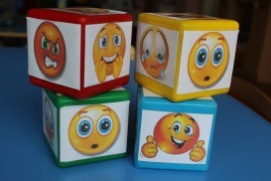 и называют эмоции и чувства.Слушают воспитателя и участвуют в рассказывании сказки.Дети отвечают: мама, папа, бабушка, дедушкаВнимательно слушают, смотрят, затем сами собирают свои пирамидки.Отвечают на вопрос. Педагог обобщает ответы детей.Называют традиции семьи.Ответы детей. Ответы детей: при переезде в новый дом или квартиру первой в жилище пускать кошку. Люди верили, что кошка оберегала и защищала дом.Рассуждения детейОтветы детей.Выполняют игровое задание.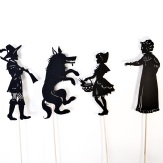 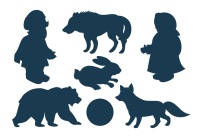 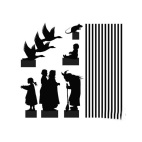 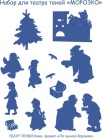 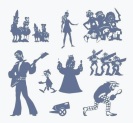 Ответы детей. Педагог обобщает детские ответы.Украшают подковы разными узорами.Знают и называют сказочных героев, имеют представление о содержании произведения.Дети доброжелательны по отношению к друг другу.Охотно отвечают на вопросы о семье, проявляя познавательную активность, а также любовь к родителям и другим членам семьиОхотно участвуют в предложенной деятельностиИмеют представление о различных эмоциях, умеют различать и называть эти эмоции.Запомнили значение слова род, собрали пирамидки согласно своему роду.С удовольствием включаются в предложенную деятельностьЗнают, что такое традиция. Знают традиции своих семей, и традиции связанные с некоторыми предметами.С удовольствием включаются в предложенную деятельность .Сформировано положительное отношение к чтению книг.С удовольствием включаются в предложенную деятельность.IV. Рефлексивно– оценочныйэтап.Интерактивная технология «Интервью»Ребята, я сейчас буду журналистом и задам Вам вопросы (использует при этом микрофон).- О чем мы сегодня говорили?- Что вызвало у Вас интерес?- О чем вы расскажете своим родителям? - Какая традиция больше всех вам запомнилась? Почему?- Что сегодня впервые ты делал?Мне очень понравилось с Вами общаться, спасибо Вам большое, давайте на прощание подарим друг другу улыбку.- И помните, ребята, и дома скажите «Хорошая семья – традициями крепка».Отвечают на вопросы полным предложением.Активно участвуют в беседе.Высказывают свои предположения.Сформированы представления о семье, семейных традициях. Сформировано положительное отношение к родственникам, близким людям.